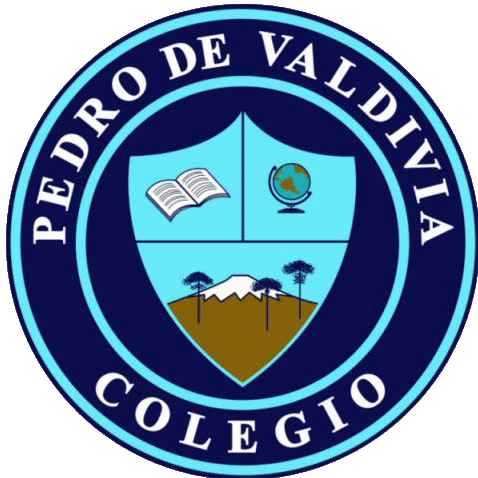 CRONOGRAMA DE ACTIVIDADESUNIDAD Nº1 “MATERIALES Y HERRAMIENTAS”DOCENTE:NANCY VILLANUEVA ITURRACURSO O NIVEL:  PRIMERO BASICOASIGNATURA: ARTES VISUALESSEMANA /FECHAOBJETIVOACTIVIDADESADECUACIÓN  PROYECTO INTEGRACIÓN RECURSOFECHA ENTREGA SEMANA 4  Y 504 al 15 de mayoO.A 2:Experimentar y aplicar elementos del lenguaje visual en sus trabajos de arte: línea (gruesa, delgada, recta, ondulada e irregular); color (puros, mezclados, fríos y cálidos); textura (visual y táctil).En su cuaderno de dibujo  debe dibujar un objeto de su entorno aplicando diferentes tipos de líneas.Ejemplos de líneas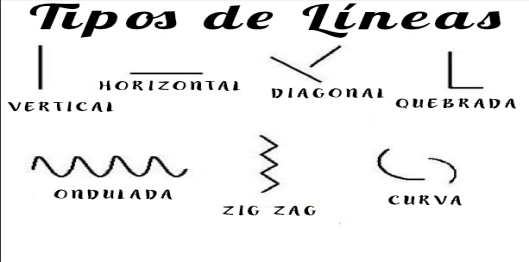 Se da ejemplo de la actividad.-Cuaderno de Dibujo.-Lápices de colores.-Lápiz de grafito.-Goma-Watsap del curso y personal para responder dudas15 de mayoSemana 6O.A 2:Experimentar y aplicar elementos del lenguaje visual en sus trabajos de arte: línea (gruesa, delgada, recta, ondulada e irregular); color (puros, mezclados, fríos y cálidos); textura (visual y táctil).Evaluación formativa 2En su cuaderno de dibujo debe dibujar un paisaje o imagen de su gusto aplicando las diferentes tipos de líneas que conoces y será evaluado a través de una lista de cotejo:Ejemplo de paisaje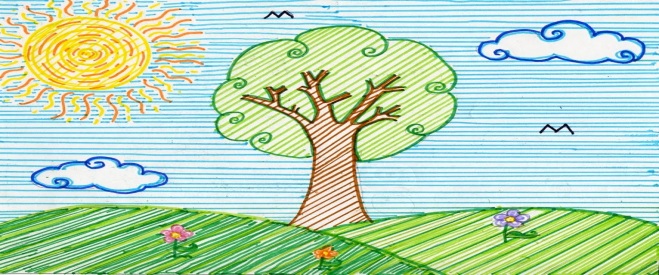 LISTA DE COTEJONOMBRE…………………………………………………………CURSO: 1° BASICOESCALA DE APRECIACION4= MUY BUENO.  3= BUENO    2= REGULAR     1=DEFICIENTE-Cuaderno de Dibujo.-Lápices de colores.-Lápiz de grafito.-Goma-Watsap del curso y personal para responder dudas22 de mayo